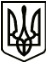 УкраїнаМЕНСЬКА МІСЬКА РАДАМенського району Чернігівської областіР О З П О Р Я Д Ж Е Н Н ЯВід 07 вересня  2020 року                 № 230Про створення комісіїВідповідно до звернення громадянки Білої Людмили Олександрівни, жительки м. Мена, провулок Гагаріна №4 щодо скарги на забруднення каналізаційними відходами присадибної ділянки сусідом заявниці, створити комісію для вивчення та подальшого вирішення питання у наступному складі:Голова комісії: Гайдукевич Максим Валерійович – заступник міського голови з питань діяльності виконкому Менської міської ради.Заступник голови комісії: Лихотинська Лілія Анатоліївна – начальник відділу архітектури, містобудування та ЖКГ Менської міської ради.Секретар комісії: Єкименко Ірина Валеріївна – головний спеціаліст відділу архітектури, містобудування та ЖКГ Менської міської ради.Члени комісії:Кроха Наталія Олексіївна – головний спеціаліст юридичного відділу Менської міської ради;Терентієв Павло Олександрович – начальник відділу земельних відносин Менської міської ради;Кушнір Людмила Миколаївна – головний спеціаліст Менського РУГУДПСС в Чернігівській області (за згодою);Нестеренко Ірина Леонідівна –  депутат Менської міської ради.Міський голова	Г.А. ПримаковПодання:Начальник відділу архітектури,					Л.А. Лихотинськамістобудування та житлово-комунального господарства Менської міської ради  Погоджено:Заступник міського голови з						М.В. Гайдукевичпитань діяльності виконкомуМенської міської радиГоловний спеціалістюридичного відділуМенської міської ради							Н.О. КрохаНачальник загального відділу Менської міської ради		                           			О.П. Гамениця	